Краткосрочный планРазделРазделМоя школаМоя школаМоя школаМоя школаМоя школаФИО педагогаФИО педагогаАлтынбекова М.М.Алтынбекова М.М.Алтынбекова М.М.Алтынбекова М.М.Алтынбекова М.М.ДатаДата30.11.202030.11.202030.11.202030.11.202030.11.2020Класс 5 Класс 5 Количество присутствующих:Количество присутствующих:Количество присутствующих:Количество отсутствующи:Количество отсутствующи:Тема урока   УРОК 19Тема урока   УРОК 19Друзья познаются в беде.Друзья познаются в беде.Друзья познаются в беде.Друзья познаются в беде.Друзья познаются в беде.Цели обучения в соответствии с учебной программойЦели обучения в соответствии с учебной программой5.1.3.1- понимать основное содержание произведений фольклора и литературы/ фрагментов, содержащих знакомые лексические и грамматические единицы, определять тему;5.3.4.1- владеть видами чтения (комментированное).      5.1.5.1- прогнозировать содержание текста по названию текста и на основе иллюстраций.   5.3.3.1- формулировать вопросы по содержанию текста и отвечать на них.        5.1.3.1- понимать основное содержание произведений фольклора и литературы/ фрагментов, содержащих знакомые лексические и грамматические единицы, определять тему;5.3.4.1- владеть видами чтения (комментированное).      5.1.5.1- прогнозировать содержание текста по названию текста и на основе иллюстраций.   5.3.3.1- формулировать вопросы по содержанию текста и отвечать на них.        5.1.3.1- понимать основное содержание произведений фольклора и литературы/ фрагментов, содержащих знакомые лексические и грамматические единицы, определять тему;5.3.4.1- владеть видами чтения (комментированное).      5.1.5.1- прогнозировать содержание текста по названию текста и на основе иллюстраций.   5.3.3.1- формулировать вопросы по содержанию текста и отвечать на них.        5.1.3.1- понимать основное содержание произведений фольклора и литературы/ фрагментов, содержащих знакомые лексические и грамматические единицы, определять тему;5.3.4.1- владеть видами чтения (комментированное).      5.1.5.1- прогнозировать содержание текста по названию текста и на основе иллюстраций.   5.3.3.1- формулировать вопросы по содержанию текста и отвечать на них.        5.1.3.1- понимать основное содержание произведений фольклора и литературы/ фрагментов, содержащих знакомые лексические и грамматические единицы, определять тему;5.3.4.1- владеть видами чтения (комментированное).      5.1.5.1- прогнозировать содержание текста по названию текста и на основе иллюстраций.   5.3.3.1- формулировать вопросы по содержанию текста и отвечать на них.        Ход урокаХод урокаХод урокаХод урокаХод урокаХод урокаХод урокаЭтап урока/времяДействия педагогаДействия педагогаДействия учениковОцениваниеОцениваниересурсы1.Организационный момент.1. Организационный момент.Сообщение темы урока.1. Организационный момент.Сообщение темы урока.Приветствие учащихся на двух языках. -Здравствуйте!-Сәлеметсіздер ме!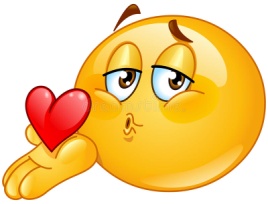 2. Актуализация знаний.2. Актуализация знаний.1.Проверка д/з2. Стратегия  «Мозговой штурм»Вопросы:*Часть слова, которая служит для связи слов в предложении называется…*Общая часть родственных слов называется …*Часть слова без окончания называется*Часть слова, которая стоит перед корнем ....*Часть слова , которая стоит после корня ... *Дайте определение корню, приставке, суффиксу, окончанию3.Работа по таблице.Заполните таблицу данными ниже словами в соответствии со схемами2. Актуализация знаний.1.Проверка д/з2. Стратегия  «Мозговой штурм»Вопросы:*Часть слова, которая служит для связи слов в предложении называется…*Общая часть родственных слов называется …*Часть слова без окончания называется*Часть слова, которая стоит перед корнем ....*Часть слова , которая стоит после корня ... *Дайте определение корню, приставке, суффиксу, окончанию3.Работа по таблице.Заполните таблицу данными ниже словами в соответствии со схемамиГора-горный, горняк; Вода – водяной, водный; Цветы – Цветок, цветик; Речная – речушка, речка.Отвечают.Заполняют таблицу.ФОпохвала 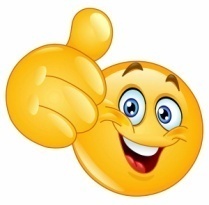 Ф/ОЗа правильный ответ по баллу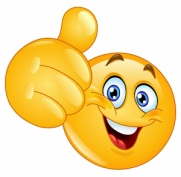 За правильный ответ  балл.ФОпохвала Ф/ОЗа правильный ответ по баллуЗа правильный ответ  балл.2. Актуализация знаний.Физминутка. «Вместе весело шагать»https://youtu.be/cK_WiJ6Qi8AУчебник 1 часть3. Изучение нового материала 3. Объяснение новой тему.1.Игра «Калейдоскоп»1 2 3 4 5 6 7 8 9 10 11 12 13 14 15 16 17 18 19 20.14-с; 1,19 – д; 2 – р; 6,15 – я; 8-о;      12 – ю;  3 – у; 4,9  - з; 16 – в;      10 - н;  5 – ь;  7 - п;  11 –а; 13 – т;18,20 – е; 17 – б.А какие пословицы вы знаете о дружбе.3. Объяснение новой тему.1.Игра «Калейдоскоп»1 2 3 4 5 6 7 8 9 10 11 12 13 14 15 16 17 18 19 20.14-с; 1,19 – д; 2 – р; 6,15 – я; 8-о;      12 – ю;  3 – у; 4,9  - з; 16 – в;      10 - н;  5 – ь;  7 - п;  11 –а; 13 – т;18,20 – е; 17 – б.А какие пословицы вы знаете о дружбе.Ответ: «Друзья познаются в беде»Ученики рассказывают пословицы о дружбе.ФОпохвала.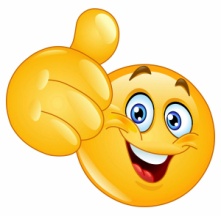 ФОпохвала.Физминутка. «Вместе весело шагать»https://youtu.be/cK_WiJ6Qi8AУчебник 1 часть3. Изучение нового материала Работа по таблице. Соедините  пословицы.Работа по таблице. Соедините  пословицы.Работа по таблице. Соедините  пословицы.ФОпохвала.ФОпохвала.Физминутка. «Вместе весело шагать»https://youtu.be/cK_WiJ6Qi8AУчебник 1 часть3. Изучение нового материала 2.Физ минутка. Песня «Вместе весело шагать»2.Физ минутка. Песня «Вместе весело шагать»ФОпохвала.ФОпохвала.Физминутка. «Вместе весело шагать»https://youtu.be/cK_WiJ6Qi8AУчебник 1 часть3. Изучение нового материала 1.Прослушайте  рассказ «Как друзья познаются».2.Вопросы.-О чем этот рассказ?-Кто они?-Куда они собрались?-Почему Бобр не продолжил путь?-Каким должен быть верный друг? 3.Просмотр мильтфильма1.Прослушайте  рассказ «Как друзья познаются».2.Вопросы.-О чем этот рассказ?-Кто они?-Куда они собрались?-Почему Бобр не продолжил путь?-Каким должен быть верный друг? 3.Просмотр мильтфильмаОтветы:О друзьяхКабан, лиса, бобрВ походОни не пришли на помощьХорошим, вернымФ/ОЗа правильный ответ по баллу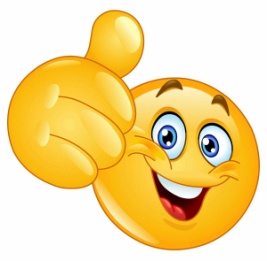 Ф/ОЗа правильный ответ по баллуФизминутка. «Вместе весело шагать»https://youtu.be/cK_WiJ6Qi8AУчебник 1 часть3. Изучение нового материала 4. Словарная работа (Карточка информатор) Чудесно - ғажапПочёт – құрметПознаются - становятся известнымиСговорились - келісу, сөз байласуПеребираться - өту, өтіп алуОтряхнулся - сілкіну5.Работа по картине. Учитель показывает картину по данному рассказу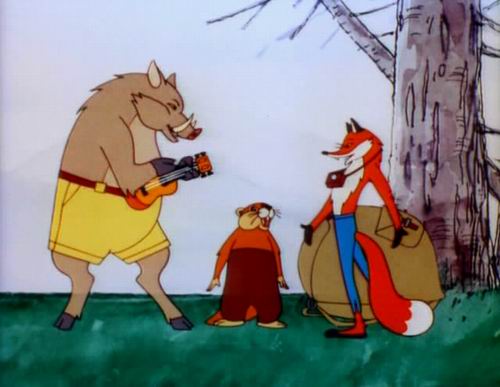 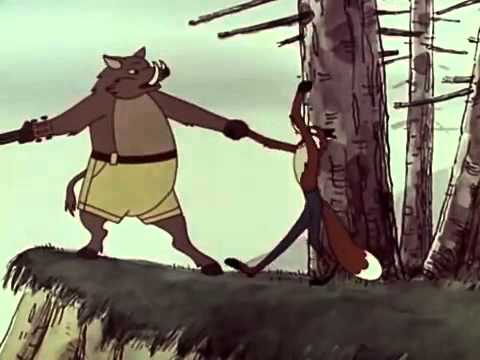 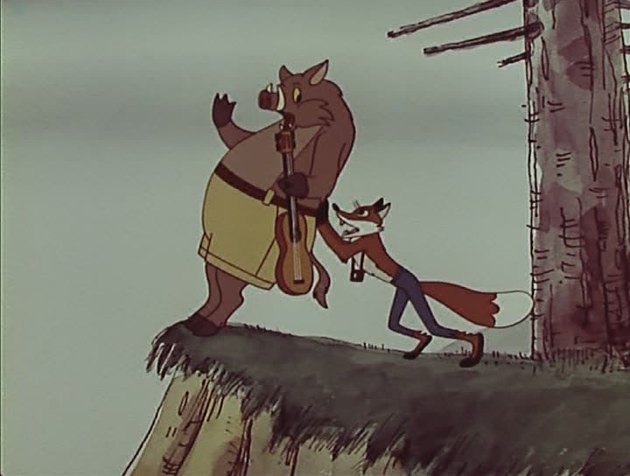 6.Инсценируем эту сказку. 4. Словарная работа (Карточка информатор) Чудесно - ғажапПочёт – құрметПознаются - становятся известнымиСговорились - келісу, сөз байласуПеребираться - өту, өтіп алуОтряхнулся - сілкіну5.Работа по картине. Учитель показывает картину по данному рассказу6.Инсценируем эту сказку. Значение. Бобр - какое оно животное? Бобр - млекопитающее отряда грызунов. Бобр – это животное, а бобер – это название его меха. Эти удивительные животные поражают трудолюбием, серьезностью и олицетворяют порядок и преданность. Бобр умеет плавать.Ученики рассказывают по картинке рассказ.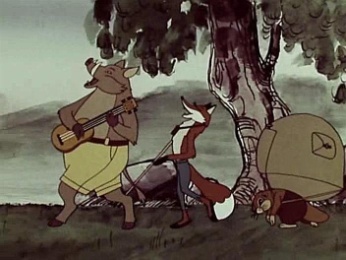 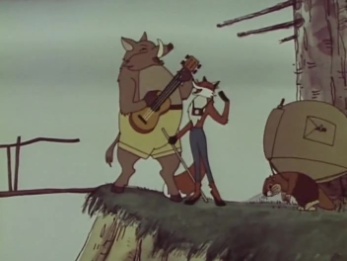 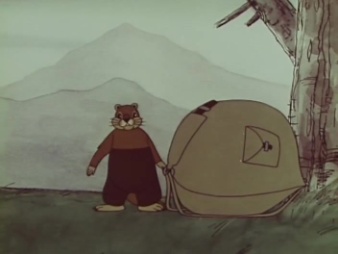 Ученики с удольствием инсценирует  .ФОПохвалаФОПохвалаФизминутка. «Вместе весело шагать»https://youtu.be/cK_WiJ6Qi8AУчебник 1 частьКонец урока4. Закрепление изученного материала.- Сколько действующих лиц в рассказе?- За какого героя  вы больше всего переживали?- Можно ли Лису и Кабана назвать преданными, верными, отзывчивыми? 4. Закрепление изученного материала.- Сколько действующих лиц в рассказе?- За какого героя  вы больше всего переживали?- Можно ли Лису и Кабана назвать преданными, верными, отзывчивыми? Отвечают ученики.Конец урокаД/З. Стр. 109-111; Упр.231           Д/З. Стр. 109-111; Упр.231           Конец урокаРефлексия.Закончи предложение.Рефлексия.Закончи предложение.Я узнал ...Я понял ..Мне было интересно ...